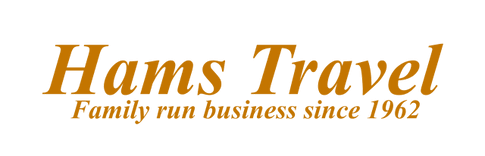                      Booking FormAny changes made to your booking may be chargeable. Please see the terms and conditions on our website for more information. https://hamstravel.com/coach-hire Date of TravelName, email, and postal address for invoiceName and telephone number of lead passengerFull pick-up addressTime of departure from pick-up Full destination addressTime of departure from destinationTotal number of passengers/vehicle size quotedSpecial requirements e.g., WC, wheelchair lift, microphonePrice agreed on quotation